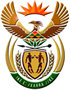 DEPARTMENT: PUBLIC ENTERPRISESREPUBLIC OF SOUTH AFRICANATIONAL ASSEMBLY618.	Mr W M Madisha (Cope) to ask the Minister of Public Enterprises: What (a) is the estimated cost to Eskom of coal (i) theft, (ii) skimming and (iii) switching and (b) steps are being taken to curb this scourge?		NW741EREPLYThe Parliamentary question has been forward to the State Owned Enterprise and the Ministry of Public Enterprises awaits their urgent response. Further information will be conveyed to Parliament as soon as the response is received.